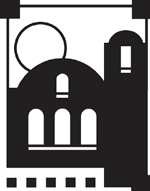                                                                                          *Legend / Online;  Hybrid;  Telecourse;    C=Completed; IP=In Progress; N=NeededSanta Ana College2012-2013 Associate Degree Proficiencies, Requirements, General EducationPlan A – Advisement SheetIMPORTANT NOTE: Requirements in Parts I, II, and III below may also be met by completion of an associatedegree within a ten year period of finishing major requirements at SAC, CSU-GE certification, IGETC certification, or completion of a bachelor’s degree.Santa Ana College2012-2013 Associate Degree Proficiencies, Requirements, General EducationPlan A – Advisement SheetIMPORTANT NOTE: Requirements in Parts I, II, and III below may also be met by completion of an associatedegree within a ten year period of finishing major requirements at SAC, CSU-GE certification, IGETC certification, or completion of a bachelor’s degree.Santa Ana College2012-2013 Associate Degree Proficiencies, Requirements, General EducationPlan A – Advisement SheetIMPORTANT NOTE: Requirements in Parts I, II, and III below may also be met by completion of an associatedegree within a ten year period of finishing major requirements at SAC, CSU-GE certification, IGETC certification, or completion of a bachelor’s degree.Santa Ana College2012-2013 Associate Degree Proficiencies, Requirements, General EducationPlan A – Advisement SheetIMPORTANT NOTE: Requirements in Parts I, II, and III below may also be met by completion of an associatedegree within a ten year period of finishing major requirements at SAC, CSU-GE certification, IGETC certification, or completion of a bachelor’s degree.Santa Ana College2012-2013 Associate Degree Proficiencies, Requirements, General EducationPlan A – Advisement SheetIMPORTANT NOTE: Requirements in Parts I, II, and III below may also be met by completion of an associatedegree within a ten year period of finishing major requirements at SAC, CSU-GE certification, IGETC certification, or completion of a bachelor’s degree.I.  PROFICIENCIESCourses used to meet proficiency requirements may also be used to meet General Education requirements in groups A through F.   Courses taken to meet these proficiencies must be completed with a grade of C or better.EXAM(S) orOTHER COLLEGE COURSE(S)C*IP*N*A. READING1. Satisfactory score on the SAC/SCC Reading Placement Test at the time of initial placement  testing, OR2. Satisfactory score on a Reading Department Test, OR3. Successful completion of any Reading course at the 100 level or above, OR4. A “C” grade, or better in 9 units of general education courses for the Associate Degree in Areas A (NaturalSciences) - 3 units; B (Social and Behavioral Sciences) - 3 units each in B1 and B2.B. MATHEMATICS1. Completion of Mathematics 080/081 or any other 3 unit mathematics course numbered above the level of080/081,OR2. Score on the SAC/SCC mathematics placement test indicating placement in a mathematics course numbered above the level of 080/081.II.  ORAL COMMUNICATION REQUIREMENTCourses used to meet the oral communication requirement may also be used to meet General Education requirements in groups A through F. Courses taken to meet this requirement must be completed with a grade of C or better.II.  ORAL COMMUNICATION REQUIREMENTCourses used to meet the oral communication requirement may also be used to meet General Education requirements in groups A through F. Courses taken to meet this requirement must be completed with a grade of C or better.II.  ORAL COMMUNICATION REQUIREMENTCourses used to meet the oral communication requirement may also be used to meet General Education requirements in groups A through F. Courses taken to meet this requirement must be completed with a grade of C or better.II.  ORAL COMMUNICATION REQUIREMENTCourses used to meet the oral communication requirement may also be used to meet General Education requirements in groups A through F. Courses taken to meet this requirement must be completed with a grade of C or better.II.  ORAL COMMUNICATION REQUIREMENTCourses used to meet the oral communication requirement may also be used to meet General Education requirements in groups A through F. Courses taken to meet this requirement must be completed with a grade of C or better.Completion of 3 units with a grade of “C” or better from the following:Communication Studies 101 or 101H, 102, 140, 145, 152III.  GENERAL EDUCATION – PLAN ACourses which meet general education requirements for Santiago Canyon College will automatically meet the identical requirements at SAC.  A single course may be used to meet only one general education requirement.III.  GENERAL EDUCATION – PLAN ACourses which meet general education requirements for Santiago Canyon College will automatically meet the identical requirements at SAC.  A single course may be used to meet only one general education requirement.III.  GENERAL EDUCATION – PLAN ACourses which meet general education requirements for Santiago Canyon College will automatically meet the identical requirements at SAC.  A single course may be used to meet only one general education requirement.III.  GENERAL EDUCATION – PLAN ACourses which meet general education requirements for Santiago Canyon College will automatically meet the identical requirements at SAC.  A single course may be used to meet only one general education requirement.III.  GENERAL EDUCATION – PLAN ACourses which meet general education requirements for Santiago Canyon College will automatically meet the identical requirements at SAC.  A single course may be used to meet only one general education requirement.A. NATURAL SCIENCES (minimum 3 units)Anthropology 101, 101L	Geography 101, 101LAstronomy 109, 110 or 110H, 140	Geology 101, 101L, 140, 150 or 150H, 201Biology 109 or 109H/109L, 115, 149, 177, 200, 211, 239, 259	Physical Science 117, 118Chemistry 109, 119, 209, 210, 219 or 219H	Physics 109, 210, 217, 279Earth Science 110 or 110H, 115, 150 or 150H	Science 200Environmental Studies 140, 200, 259AB.  SOCIAL AND BEHAVIORAL SCIENCES (minimum 6 units)1. AMERICAN INSTITUTIONS (minimum 3 units)History 118, 120 or 120H, 121 or 121H, 122Political Science 101 or 101H2. SOCIAL SCIENCE ELECTIVE (minimum 3 units)Anthropology 100 or 100H Criminal Justice 101Economics 120, 121Geography 100 or 100H, 102 or 102H History 101 or 101H, 102 or 102H Human Development 107, 110Political Science 101 or 101H Psychology 100 or 100H Sociology 100 or 100HB1B.  SOCIAL AND BEHAVIORAL SCIENCES (minimum 6 units)1. AMERICAN INSTITUTIONS (minimum 3 units)History 118, 120 or 120H, 121 or 121H, 122Political Science 101 or 101H2. SOCIAL SCIENCE ELECTIVE (minimum 3 units)Anthropology 100 or 100H Criminal Justice 101Economics 120, 121Geography 100 or 100H, 102 or 102H History 101 or 101H, 102 or 102H Human Development 107, 110Political Science 101 or 101H Psychology 100 or 100H Sociology 100 or 100HB2C. HUMANITIES (minimum 3 units)Anthropology 104 or 104H	Interdisciplinary Studies 121, 200Art 100 or 100H, 101, 102, 105, 110	Kinesiology, Professional 170Communication and Media Studies 103, 111	Literature:Dance 100 or 100H, 105	Communication and Media Studies 110English 104 or 104H	English 102 or 102H, 231, 232, 233ABCD,Foreign Language:	241, 242, 270, 271, 272Chinese 101, 102	Music 101 or 101H, 102 or 102H, 104, 110, French 101, 102, 201 or 201H, 202 or 202H		211Japanese 101, 102	Philosophy 106 or 106H, 108, 112, 118Spanish 101 or 101H, 102 or 102H, 195A, 195B,	Sign Language 110, 111, 112, 116201 or 201H, 202 or 202H	Television/Video 101, 103, 104, 105 or 105H Vietnamese 101, 102	 Theatre Arts 100, 105CD. CULTURAL BREADTH (three units required from D1 or D2)D1: ETHNIC STUDIES/WOMEN’S STUDIESAnthropology 104 or 104H, 125Art 103, 104, 106Asian American Studies 101Black Studies 101Chicano Studies 101Communication Studies 103 or 103H, 206 or 206H English 104 or 104HEthnic Studies 101 or 101H, 102 or 102HHistory 123, 124 or 124H, 125, 127, 146, 150, 151, 153, 163, 181Human Development 221Kinesiology, Health Education 102(see next page for more D1 options)DLiterature:English 245, 246, 278Music 103Nutrition & Food 118Political Science 235Psychology 170Sign Language 116Women's Studies 101, 102D2: INTERNATIONAL PERSPECTIVEAnthropology 100 or 100H Business 106Criminal Justice 209Dance 105English 271, 272Geography 100 or 100H, 102 or 102H Interdisciplinary Studies 117H Kinesiology, Professional 150Music 102 or 102HPhilosophy 112Theatre Arts 105E. LANGUAGE AND RATIONALITY (minimum 6 units)1. ENGLISH COMPOSITION (minimum 3 units)Courses fulfilling the written composition requirement include both expository and argumentative writing. The English Composition requirement may be met by completing English 101 or 101H with a grade of “C” or better.2. COMMUNICATION AND ANALYTICAL THINKING (minimum 3 units)Includes mathematics, logic, statistics, computer languages and programming and related disciplines. Communication Studies 102, 140, 145Computer Science 100, 105, 111Counseling 144English 102 or 102H, 103 or 103HMathematics 080/081, 105, 140, 145, 150, 160, 170, 180 or 180H, 185, 219 or 219H, 280Philosophy 110 or 110H, 111, 144Reading 102, 150Social Science 219 or 219HE1E. LANGUAGE AND RATIONALITY (minimum 6 units)1. ENGLISH COMPOSITION (minimum 3 units)Courses fulfilling the written composition requirement include both expository and argumentative writing. The English Composition requirement may be met by completing English 101 or 101H with a grade of “C” or better.2. COMMUNICATION AND ANALYTICAL THINKING (minimum 3 units)Includes mathematics, logic, statistics, computer languages and programming and related disciplines. Communication Studies 102, 140, 145Computer Science 100, 105, 111Counseling 144English 102 or 102H, 103 or 103HMathematics 080/081, 105, 140, 145, 150, 160, 170, 180 or 180H, 185, 219 or 219H, 280Philosophy 110 or 110H, 111, 144Reading 102, 150Social Science 219 or 219HE2F. LIFELONG UNDERSTANDING AND SELF DEVELOPMENT (minimum 3 units)Note: Take one course from each group. No more than one unit may be counted from F2.1. Completion of one of the following:Business 130Counseling 100, 116, 120, 124, 125, 128Family & Consumer Studies 120Fashion Design Merchandising 103Human Development 102, 107Interdisciplinary Studies 155Kinesiology, Health Education 101, 102, 104, 120Kinesiology, Professional 125, 140, 160Library & Information Studies 100Mathematics 030Nutrition & Food 115 or 115H Philosophy 111Psychology 140, 230Sociology 1122. Completion of one of the following:Dance 102, 201A, 201B, 206A, 206B, 219A, 219B; KN Activities 107, 123, 130, 132, 133, 134, 140, 141,150, 155, 160, 169, 170, 171, 180, 185, 200, 202, 210, 211, 220, 226, 227, 231, 232, 235, 236, 240, 245,260, 261, 262, 265, 270, 271, 280, 281, 290, 291, 292; KN Adapted Activities 201, 202, 205, 206, 208, 211,220; KN Aerobic Fitness 140, 143, 144, 146, 150, 155, 156, 157, 158, 160; KN Aquatics 201, 204, 206;  KN Fitness 100, 101, 102, 103, 108, 109, 110, 115, 116, 119, 120, 124, 125, 126, 127, 128, 145, 147; KN Intercollegiate Athletics 201, 202, 203, 204, 205, 206, 208, 209, 210, 211, 212, 213, 214, 215, 216, 217,218, 219, 220, 221, 222; KN Professional 155, 165, 175, 180, 200This requirement (F) is met for Fire Technology (as long as Fire Technology 121 is taken as part of the program), Nursing, and Occupational Therapy Assistant by completion of the major.F1F. LIFELONG UNDERSTANDING AND SELF DEVELOPMENT (minimum 3 units)Note: Take one course from each group. No more than one unit may be counted from F2.1. Completion of one of the following:Business 130Counseling 100, 116, 120, 124, 125, 128Family & Consumer Studies 120Fashion Design Merchandising 103Human Development 102, 107Interdisciplinary Studies 155Kinesiology, Health Education 101, 102, 104, 120Kinesiology, Professional 125, 140, 160Library & Information Studies 100Mathematics 030Nutrition & Food 115 or 115H Philosophy 111Psychology 140, 230Sociology 1122. Completion of one of the following:Dance 102, 201A, 201B, 206A, 206B, 219A, 219B; KN Activities 107, 123, 130, 132, 133, 134, 140, 141,150, 155, 160, 169, 170, 171, 180, 185, 200, 202, 210, 211, 220, 226, 227, 231, 232, 235, 236, 240, 245,260, 261, 262, 265, 270, 271, 280, 281, 290, 291, 292; KN Adapted Activities 201, 202, 205, 206, 208, 211,220; KN Aerobic Fitness 140, 143, 144, 146, 150, 155, 156, 157, 158, 160; KN Aquatics 201, 204, 206;  KN Fitness 100, 101, 102, 103, 108, 109, 110, 115, 116, 119, 120, 124, 125, 126, 127, 128, 145, 147; KN Intercollegiate Athletics 201, 202, 203, 204, 205, 206, 208, 209, 210, 211, 212, 213, 214, 215, 216, 217,218, 219, 220, 221, 222; KN Professional 155, 165, 175, 180, 200This requirement (F) is met for Fire Technology (as long as Fire Technology 121 is taken as part of the program), Nursing, and Occupational Therapy Assistant by completion of the major.F2ADDITIONAL ASSOCIATE DEGREE REQUIREMENTSADDITIONAL ASSOCIATE DEGREE REQUIREMENTSADDITIONAL ASSOCIATE DEGREE REQUIREMENTSADDITIONAL ASSOCIATE DEGREE REQUIREMENTSADDITIONAL ASSOCIATE DEGREE REQUIREMENTSUnit and Residency Requirements60 units, with at least a 2.0 grade point average.  At least 12 of the units must be earned at the college and at least 6 of those units must be in courses required for the major.Major RequirementsEach degree program specifies courses required for the major (a minimum of 18 units). Students must complete these courses with a grade of C or better.  See the Instructional Programs section of the college catalog for specific course requirements.Unit and Residency Requirements60 units, with at least a 2.0 grade point average.  At least 12 of the units must be earned at the college and at least 6 of those units must be in courses required for the major.Major RequirementsEach degree program specifies courses required for the major (a minimum of 18 units). Students must complete these courses with a grade of C or better.  See the Instructional Programs section of the college catalog for specific course requirements.Major Coursework (see also SAC catalog)Major Coursework (see also SAC catalog)Major Coursework (see also SAC catalog)Major Coursework (see also SAC catalog)Major Coursework (see also SAC catalog)Major: 	Major: 	Major: 	Major: 	Major: 	Counselor NameCounselor NameCounselor NameCounselor NameCounselor NameStudent Name	ID #	DateStudent Name	ID #	DateStudent Name	ID #	DateStudent Name	ID #	DateStudent Name	ID #	Date